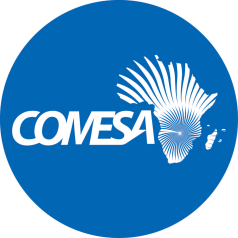 Distr.RESTRICTEDCS/ADC/XL/INFONovember, 2019Original: ENGLISHCOMMON MARKET FOR EASTERN AND SOUTHERN AFRICAFortieth Meeting of the Administration and Budgetary Matters CommitteeLusaka, Zambia13 - 15 November 2018ORGANISATION OF WORKTHEME: COMESA - Towards Digital Economic IntegrationWEDNESDAY 13 NOVEMBER 201909:00 – 09:30 hours		-	Registration of Participants 09:30 – 10:00 hours		-	Opening Remarks (Agenda Item 1)					Adoption of the Agenda and Org. Of Work					(Agenda Item 1. 2)10:00 – 10:15 hours		-	Group Photo10:15 – 10:45 hours		-	TEA/COFFEE BREAK10:45 – 11:30 hours	Report on Renewal of professional Staff Employment Contracts (Agenda Item 2.1)11:30 - 12.45 hours 			Report of staff recruitment into professional posts 					(Agenda Item 2.2)12:45 – 13.00 hours		-	Progress Report on COMESA SecretariatOrganisational Structure (Agenda Item 2.3)13:00 – 14:00 hours		-	LUNCH BREAK14:00 – 15:00 hours		-	Consideration of the Report of the Technical Committee on the COMESA Headquarters		(Agenda Item 3)15:00 – 15:30 hours 	-	 TEA/COFFEE BREAK15:30 – 16:00 hours	-	Continuation of Agenda Item 3THURSDAY 14 NOVEMBER 201909:00 – 10:30 hours	-	Consideration of the Report of the 22nd Meeting of the Sub Committee on Audit and Budgetary Matters (Agenda Item 4)10:30 – 10:45 hours		-	TEA/COFFEE BREAK10:45 – 12:30 hours	-	Continuation of Agenda Item 412:30 – 14:00 hours		-	LUNCH BREAKFRIDAY, 15 NOVEMBER 2019Morning free for participants (Secretariat - Writing of the Report)16:00 – 16:30 hours		-	TEA/COFFEE BREAK 16:30 				-	Adoption of the Report